Администрация муниципального образования «Город Астрахань»РАСПОРЯЖЕНИЕ15 июня 2020 года № 1071-р« О внесении изменений в распоряжение администрации муниципального образования «Город Астрахань» от 25.01.2018 № 312-р»В соответствии со статьей 49 Уголовного кодекса Российской Федерации, статьей 25 Уголовно-исполнительного кодекса Российской Федерации» и статьей 32.13 Кодекса Российской Федерации об административных правонарушениях, в целях обеспечения исполнения наказания в виде обязательных работ, по согласованию с уголовно - исполнительной инспекцией УФСИН России по Астраханской области и Управлением Федеральной службы судебных приставов по Астраханской области:1. Внести в распоряжение администрации муниципального образования «Город Астрахань» от 25.01.2018 № 312-р «Об обеспечении исполнения наказания в виде обязательных работ» с изменениями, внесенными распоряжениями администрации муниципального образования «Город Астрахань» от 27.06.2018 № 2846-р, от 20.12.2018 № 5417-р, от 16.05.2019 № 1296-р, от 19.12.2019 № 3150-р, следующие изменения:1.1. Перечень организаций, оказывающих содействие в занятости гражданам, отбывающим административное наказание в виде обязательных работ, и гражданам, отбывающим наказание в виде обязательных работ, осужденным по приговору суда, утвержденный распоряжением администрации муниципального образования «Город Астрахань» от 25.01.2018 № 312-р, изложить в новой редакции, согласно приложению к настоящему распоряжению администрации муниципального образования «Город Астрахань».1.2. Признать утратившими силу распоряжения администрации муниципального образования «Город Астрахань»:- от 27.06.2018 № 2846-р «О внесении изменения в распоряжение администрации муниципального образования «Город Астрахань» от 25.01.2018 № 312-р»;- от 20.12.2018 № 5417-р «О внесении изменения в распоряжение администрации муниципального образования «Город Астрахань» от 25.01.2018 № 312-р»;- от 16.05.2019 № 1296-р «О внесении изменения в распоряжение администрации муниципального образования «Город Астрахань» от 25.01.2018 №312-р»;- от 19.12.2019 № 3150-р «О внесении изменения в распоряжение администрации муниципального образования «Город Астрахань» от 25.01.2018 № 312-р».2. Управлению информационной политики администрации муниципального образования «Город Астрахань» разместить настоящее распоряжение	 администрации муниципального образования «Город Астрахань» на официальном сайте администрации муниципального образования «Город Астрахань».3. Управлению контроля и документооборота администрации муниципального образования «Город Астрахань» внести соответствующие изменения в поисково-справочную систему правовых актов администрации муниципального образования «Город Астрахань».4. Контроль за исполнением настоящего распоряжения администрации муниципального образования «Город Астрахань» возложить на начальника управления по связям с общественностью администрации муниципального образования «Город Астрахань».И.о. главы администрации М.Н. Пермякова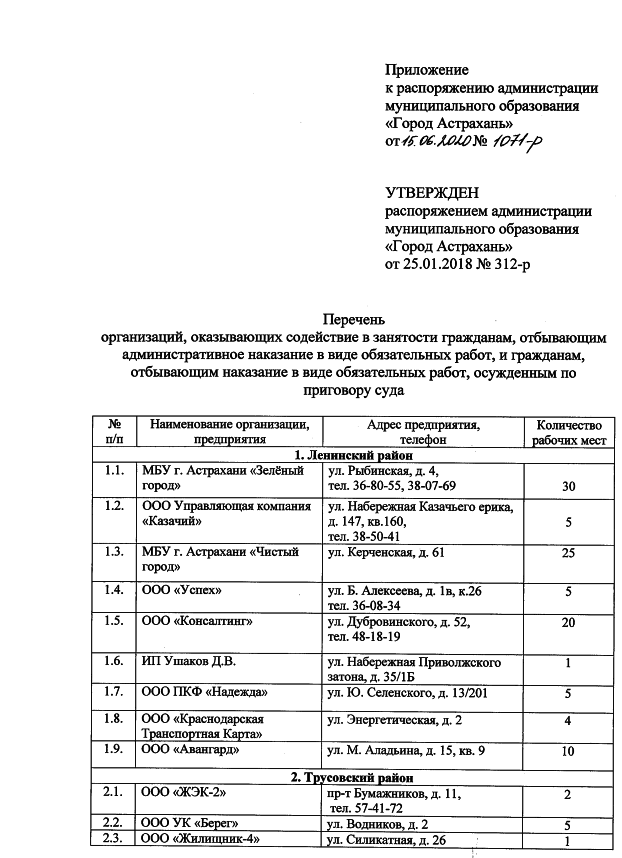 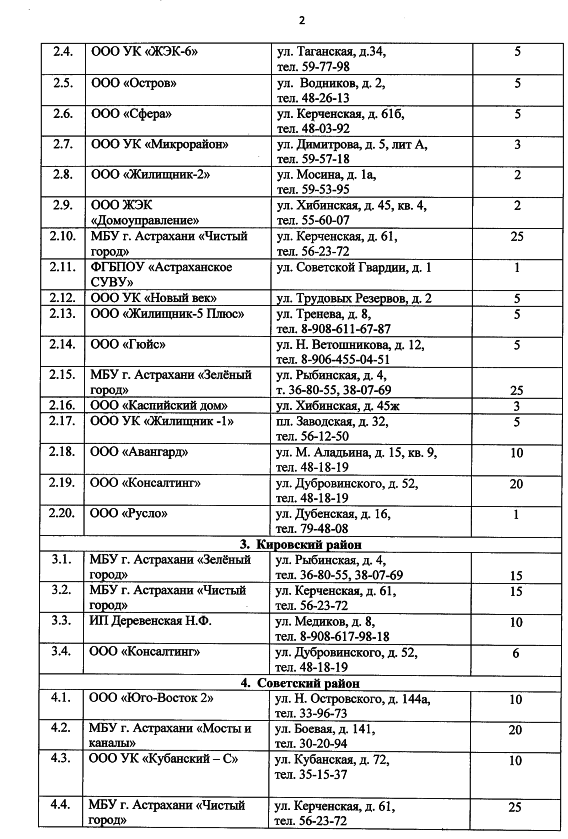 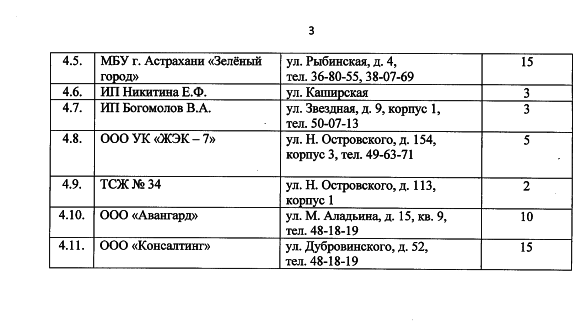 